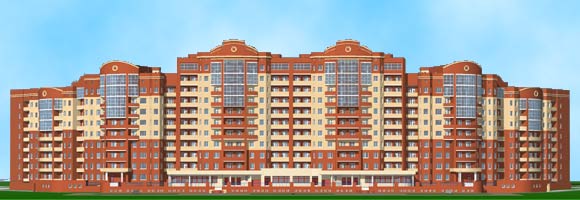 Товарищество собственников жилья"Путилково-Люкс"143411, Московская обл. Красногорский р-н, дер. Путилково, вл. 17143441, Московская обл.г.о. Красногорск, дер. Путилково, ул.  Вячеслава Томаровича д. 1 26  марта  2020 г. Протокол №1-20очередного общего собрания членов ТСЖ «Путилково-Люкс» путем проведения  очно-заочного голосования (в форме очно-заочного голосования) с 16.02.2020г по 16.03.2020г.Московская область, Красногорский р-н,Д.Путилково, ул.Томаровича,д.1, под.№5Помещение консьержной      Дата, место, время проведения данного собрания или в случае проведения данного собрания в форме очно-заочного голосования, дата окончания приема решений членов ТСЖ по вопросам, поставленным на голосование, и место или адрес, куда должны передаваться такие решения – с 16.02.2020г. по 16.03.2020г. до 20-00 часов. В 20-00 часов 16 марта  2020г. закончился прием решений членов ТСЖ  по вопросам , поставленным на голосование. Решение членов ТСЖ  по поставленным на голосование вопросам помещались в урну №1, установленную  в помещение консьержной по адресу: МО, г.о. Красногорск , дер.Путилково, ул. Вячеслава Томаровича,д.1, под.№5.  Место подведения итогов голосования: МО, г.о. Красногорск, дер.Путилково, ул. Вячеслава Томаровича,д.1, под.№5, 1 этаж, помещение консьержной.   Дата подведения итогов голосования: 24 марта  2020г., Сводная ведомость итогов голосования – Акт счетной комиссии - по подсчету голосов членов ТСЖ «Путилково-Люкс», принявших участие в  очередном общем собрании членов ТСЖ «Путилково-Люкс» путем (форме) очно-заочного голосования, проводимого с 16.02.2020г по 16.03.2020г. до 20-00 час., составлен 24 марта  2020г. . на базе сайта www.sobraniedoma.ru  « Калькулятор голосов ОСЧ»   Общая площадь дома жилая – 23 267,4 кв м  (реестр собственников всех помещений на 10.02.2020г) ,из них   нежилая – 2507,9 кв м.    Площадь помещений , принадлежащих членам ТСЖ «Путилково-Люкс» составляет 16863,1 кв м, что составляет 72,5 % площади жилых/нежилых помещений дома.  В собрании приняли участие -  158 членов ТСЖ , обладающих  12898.7  кв м площади жилых и нежилых помещений что составляет 76,5 % от общей площади членов ТСЖ «Путилково-Люкс».  Кворум имеется, собрание правомочно решать вопросы повестки дня. Председатель собрания – Саркисян Е.Г.Секретарь собрания – Ириоглова Н.В.Счетная комиссия:  Рудикова Т.И., Кириллова Ю.П., Глотов И.А.Повестка собрания: Утверждение отчета о работе правления ТСЖ «Путилково-Люкс» за 2019 г. Утверждение отчета об  исполнении сметы доходов и расходов (финансового плана) ТСЖ «Путилково-Люкс» на 2019 год.Утверждение отчета Ревизионной комиссии ТСЖ «Путилково-Люкс»  за 2019 г.Утверждение сметы доходов и расходов (финансового плана) ТСЖ «Путилково-Люкс» на 2020 год.Выборы нового состава правления (5 чел).Выборы ревизора ТСЖ «Путилково-Люкс». Ремонт асфальтового покрытия тротуаров,  ремонт отмостков. Финансирование –  статья «Резервный фонд и благоустройство территории».Замена светильников в лифтах на светодиодные . Ремонт лифтовых кабин. Финансирование - статья « Ремонтные работы в лифтах» Ремонт кровли  6-ого подъездов. Финансирование- статья «Капитальный фонд»Увеличение постов охраны до 2 – в первом и шестом подъездах.Решения, принятые общим собранием, и итоги голосования по каждому вопросу повестки дня:По первому вопросу: 1. Утверждение отчета о работе правления ТСЖ «Путилково-Люкс» за 2019 г. «за» - 91.3%  ; «против» -0,9%  ; «воздержался» -7.8%Постановили (решили):Утвердить отчет правления ТСЖ «Путилково-Люкс» за 2019г.Решение принято большинством голосов.По второму вопросу:2. Утверждение отчета о исполнении сметы доходов и расходов (финансового плана) ТСЖ «Путилково-Люкс» за 2019 год«за» -89.3% ; «против» -0.9% ; «воздержался» -9.8%   Постановили (решили): Утвердить отчет о исполнении сметы доходов и расходов (финансового плана) ТСЖ «Путилково-Люкс» за 2019 годРешение принято большинством голосов.По третьему вопросу:Утверждение отчета Ревизионной комиссии ТСЖ «Путилково-Люкс»  за 2019 г.«за» -90.1% ; «против» -1.3% ; «воздержался» -8.6%   Постановили (решили):Утвердить  отчет Ревизионной комиссии ТСЖ «Путилково-Люкс»  за 2019 г.Решение принято большинством голосовПо четвертому вопросу:Утверждение сметы доходов и расходов (финансового плана) ТСЖ «Путилково-Люкс» на 2020 год.«за» -89.2% ; «против» -2.7% ; «воздержался» -8.1%   Постановили (решили):Утвердить смету доходов и расходов (финансового плана) ТСЖ «Путилково-Люкс» на 2020 год. (Приложение №4)Решение принято большинством голосов    По пятому вопросу:                                                                                                                                                          Выборы нового состава правления (5 чел).«за» -91.2% ; «против» -2.0% ; «воздержался» -6.9%   Постановили (решили)Выбрать  новый состава правления (5 чел):1.Берестова М.В. (кв.№177)2.Глотов И.А. (кв. № 176)3.Саркисян Е.Г. (кв.186)4.Чемпояш А.Н. (кв.№ 114 и 217)5.Силаков Е.М. (кв. № 238)Решение принято большинством голосов    По шестому вопросу:6 .   Выборы ревизора ТСЖ «Путилково-Люкс».«за» -87.7% ; «против» -1.9% ; «воздержался» -10.4%   Постановили (решили)Выбрать  ревизора ТСЖ «Путилково-Люкс»:1.Савельеву  Л.В. (кв. №5)Решение принято большинством голосов     По седьмому вопросу:7.    Ремонт асфальтового покрытия тротуаров,  ремонт отмостков. Финансирование –  статья «Резервный фонд и благоустройство территории».«за» -92.7% ; «против» -1.8% ; «воздержался» -5.4%   Постановили (решили):Провести ремонт асфальтового покрытия тротуаров,  ремонт отмостков. Финансирование –  статья «Резервный фонд и благоустройство территории».Решение принято большинством голосов  По восьмому вопросу:8.     Замена светильников в лифтах на светодиодные . Ремонт лифтовых кабин. Финансирование - статья « Ремонтные работы в лифтах»«за» -83.9% ; «против» -1.2% ; «воздержался» -14.9%   Постановили (решили):Провести работы по замене светильников в лифтах на светодиодные. Ремонт лифтовых кабин . Финансирование - статья «Ремонтные работы в лифтах»Решение принято большинством голосов  По девятому вопросу: Ремонте кровли  6-ого подъезда. Финансирование- статья «Капитальный фонд»«за» -93.8% ; «против» -0.9% ; «воздержался» -5.3%   Постановили (решили):Провести работы по  ремонту кровли (оставшаяся площадь – 500 кв м)  6-ого подъезда. Финансирование- статья «Капитальный фонд».Использование средств фонда капитального ремонта (специальный счет ТСЖ «Путилково-Люкс») возможно только по решению общего собрания собственников жилых/нежилых помещений. 2/3 голосов всех собственников должны проголосовать «за».Решение  может быть принято  после подсчета голосов собственников, принявших участие в очередном общем собрании собственников помещений дома №1 по адресу: МО, г.о. Красногорск, д. Путилково, ул. Вячеслава Томаровича, д.1По десятому вопросу:   Увеличение постов охраны до 2 – в первом и шестом подъездах.«за» -15.7% ; «против» -66.4% ; «воздержался» -17.9%   Постановили (решили):Решение не принято. Увеличения постов охраны до 2 не будет.Приложение:1.Реестр собственников – членов ТСЖ «Путилково-Люкс» от 16.02.2020г.2.Акт об опечатывании урны №1 для голосования на  очередном общем собрании членов ТСЖ «Путилково-Люкс» путем проведения  очно-заочного голосования (в форме очно-заочного голосования)  от 16 февраля  2020г.3.Сводная ведомость итогов голосования - Акт счетной комиссии -по подсчету голосов членов ТСЖ «Путилково-Люкс» (ОСЧ), принявших участие во очередном общем собрании членов ТСЖ «Путилково-Люкс»  путем проведения  очно-заочного голосования (в форме  очно-заочного голосования). Проводимого с 16.02.2020г по 16.03.2020г . до 20-00 час. на базе сайта www.sobraniedoma.ru  от 24 марта   2020г.4. Смету доходов и расходов ТСЖ «Путилково-Люкс»  (финансовый план) на 2020г.5.Список участников очного части общего собрания членов ТСЖ «Путилково-Люкс» от 16.02.2020г.Председатель собрания -                                                       Саркисян Е.Г.Секретарь собрания       -                                                       Ириоглова Н.В.    Протокол изготовлен на       страницах, в трех оригинальных экземплярах, имеющих одинаковую юридическую силу. Протокол прошит, пронумерован и заверен печатью ТСЖ «Путилково-Люкс».Председатель собрания -                                                       Саркисян Е.Г.Секретарь собрания       -                                                       Ириоглова Н.В.